PRESS REGISTRATION (non-transferable)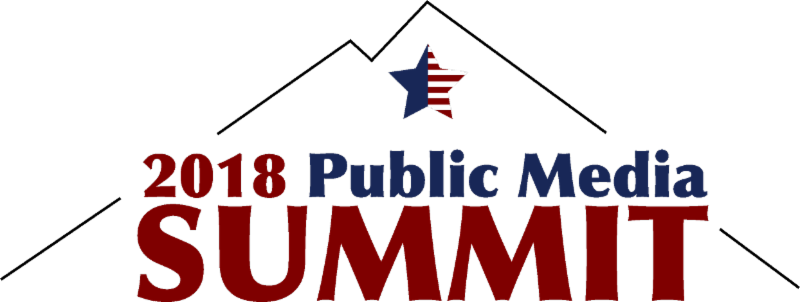 APTS 2018 Public Media SummitFebruary 26-28, 2018Fairmont Washington, D.C., Georgetown Hotel2401 M Street NW Washington, D.C.Visit  www.apts.org/events for schedule and other 2018 Public Media Summit information.Registrant InformationValid press credentials required for entry.Name:   	(Print name as it should appear on badge and on participants list)Title:   	Organization:   	Street Address:   	City / State / Zip:   	Email / Phone:   	If you have any special needs or accommodations please provide details below:Registrant EventsRegistration includes the following events. Place a check next to each event you plan to attend.  Monday, February 26, Lunch  Monday, February 26, Reception  Monday, February 26, Dinner  Tuesday, February 27, Breakfast  Tuesday, February 27, Lunch  Tuesday, February 27, Dinner  Wednesday, February 28, Capitol Hill BreakfastPlease complete and return by Friday, February 9, 2018 to: Stacey Karp, APTSEmail:  skarp@apts.org; Fax:  202-654-4236